LES LEGUMES :							prix/persMille-feuille de patate douce 					3€20Gratins dauphinois (ou autres)					3€00Gâteau de pommes de terre					2€90Embeurrée de chou-vert					3€00Crêpe de pommes de terre					2€90Pommes dauphines ou rösti					2€50Risotto aux girolles 						2€90Clafoutis aux légumes de saison				3€10Légumes verts en tout genre		renseignez-vousLA CARTE BISTROT :Poule au pot (gros sel, mayonnaise, légumes) ou au riz		6€60Potée (porc et légumes) ou Pot au feu				6€60Tête de veau et ses pommes vapeur (gribiche ou mayonnaise)	6€50Hachis parmentier de canard					8€10Lasagnes porc et bœuf						6€60Lasagnes de poisson						8€30 Lasagnes de légumes						6€10Lasagnes forestières (avec morilles, cèpes, trompettes,…)	8€50LES « EXOTIQUES »Paëlla (veau,poulet,lapin,encornet,moules,langoustine,chorizo) 8€60Couscous (bœuf, poulet, agneau) possibilité merguez (+1€20)    6€60Tajine (bœuf ou poulet ou agneau, fruits secs) sans semoule	6€50Chili con carne							6€50Moussaka							7€00LES « REGIONAUX »Choucroute (saucisse F et non Fumée, Strasbourg, käsler, lard)	6€60Choucroute de poisson (lotte, saumon, moules, hadock)	10€40Baëkaoff (agneau, bœuf, porc)					7€00Cassoulet royal (1/2 cuisse canard confite)			8€90 Tartiflette (supp salade verte 1€30)				6€40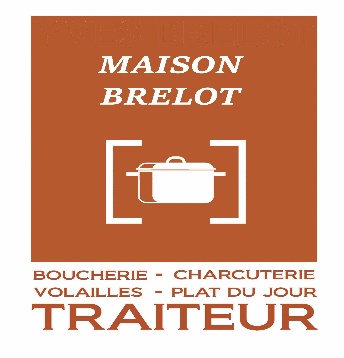 LES ENTREES FROIDES :						prix /persCrudités 5 sortes au choix (200 gr/pers)				3€20Verrine de 2 saumons sur lit de lentilles				4€40Terrine de légumes et son coulis de tomate			3€80Pâté croute caille, foie gras et fruit sec 				6€00Terrines et galantines…une dizaine de sortes :	renseignez-vousJambonnette de poulet						3€40Mille-feuille charcutier						4€20 Finger foie gras mangue 					8€10Les terrines poissons froids :Saumon avec morceaux						4€90Truite aux queues d’écrevisses					5€90Sandre aux éclats de homard					5€90Aux trois poissons						4€90Lotte au chorizo						5€90Toutes ces terrines 2 tr/pers peuvent être proposées en duo	Les médaillons :Saumon (ou Bellevue)						6€40Sandre								6€70Mini médaillon : truite, saumon,				3€90(Peuvent être agrémentés de nos truites ou saumons fumés +2€60)Entremet saumon et gambas					6€30Dôme de saumon langouste 					6€60LA RECHAUFFE ET LA LIVRAISON NE SE FONT QU’A PARTIR DE 25 PERSONNES (EN DESSOUS DE CE NOMBRE UN FORFAIT SERA RAJOUTE)LES ENTREES CHAUDES :					prix /persCroute aux morilles (40 gr de morilles /pers)			14€00Coussin feuilleté forestier					7€40Escargots (la dz) 						8€20Bouchée a la reine 						5€00Bouchée aux fruits de mer 					6€30	LES POISSONS CHAUDSTruite à l’orange						6€80Pavé de saumon au crémant du Jura 				6€80Pavé de truite ou saumon aux morilles				8€80Filet de sandre au savagnin					6€90Lotte à l’américaine ou à la Morteau (IGP) 			9€50Mousseline de : Saumon sauce aurore				6€50		Sandre au Macvin				6€50Fondant de saumon au vin jaune 				6€90Soufflé de St Jacques sauce corail				7€00Soufflé de sandre au safran					7€00Coquille St Jacques et son fleuron				7€30Chausson de saint Jacques et sa fondue de poireaux 		6€90OUVERT du LUNDI au SAMEDI de 8Hà 12H30 et 14H45 à 19hFermé le dimanche et le jeudi après-midi Commandes traiteur assurées le dimanche sur réservation et à partir de 30 personnesContact : Tel 03 84 37 12 52  Email : charcuterie.brelot@orange.fr	SITE : www.maison-brelot.frNOS TARIFS SONT SUSCEPTIBLES D’ÊTRE MODIFIES À TOUT MOMENT SELON L’EVOLUTION DES COÛTS DES MATIERES PREMIERES, MERCI DE VOUS RENSEIGNER.LES VIANDES CUISINEES :					prix/persFilet de bœuf aux morilles 					15€20Côte de bœuf forestière					8€60Jambon braisé, cuit à l’os avec son jus				6€10Jambon à l’os en croûte aux morilles (Spécialité maison dans sa croûte à partir de 6 personnes)	8€50Mignon de porc comtois					6€50Cuissot de cochon de lait à la graine de moutarde		7€00Echine confite cacahuète et gingembre				6€00Noix de veau forestière						8€70Grenadin de veau aux morilles					13€00Médaillon de veau et sa duxelle de champignons		9€10Morillade comtoise et sa sauce (spécialité régionale)		7€90Pavé de selle d’agneau au thym 				8€60Langue de bœuf forestière					7€10LES VOLAILLES CUISINEES :Paupiette polinoise (dinde, lard et jambon fumé, comté)	6€30Tournedos de volaille aux savagnin 				7€00Blanc de poulet à la crème de citron				5€90Poulet au comté						6€50Poulet aux écrevisses						7€00Coq au vin jaune et morilles					8€30Coq au vin rouge du Jura					7€00Magret de canard au poivre vert				8€30Magret de canard aux morilles					10€00Pintade forestière						6€90Pintade au poivre vert						6€50Lapin chasseur							6€90	